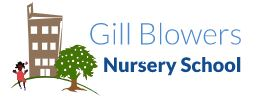 OUR POLICIES